Person—creatine kinase myocardial band isoenzyme measured date, DDMMYYYYExported from METEOR(AIHW's Metadata Online Registry)© Australian Institute of Health and Welfare 2024This product, excluding the AIHW logo, Commonwealth Coat of Arms and any material owned by a third party or protected by a trademark, has been released under a Creative Commons BY 4.0 (CC BY 4.0) licence. Excluded material owned by third parties may include, for example, design and layout, images obtained under licence from third parties and signatures. We have made all reasonable efforts to identify and label material owned by third parties.You may distribute, remix and build on this website’s material but must attribute the AIHW as the copyright holder, in line with our attribution policy. The full terms and conditions of this licence are available at https://creativecommons.org/licenses/by/4.0/.Enquiries relating to copyright should be addressed to info@aihw.gov.au.Enquiries or comments on the METEOR metadata or download should be directed to the METEOR team at meteor@aihw.gov.au.Person—creatine kinase myocardial band isoenzyme measured date, DDMMYYYYIdentifying and definitional attributesIdentifying and definitional attributesMetadata item type:Data ElementShort name:Date creatine kinase MB isoenzyme measuredMETEOR identifier:284973Registration status:Health, Standard 04/06/2004Definition:The date on which the person's creatine kinase myocardial band isoenzyme (CK-MB) is measured.Data Element Concept:Person—creatine kinase myocardial band isoenzyme measured dateValue Domain:Date DDMMYYYYValue domain attributesValue domain attributesValue domain attributesRepresentational attributesRepresentational attributesRepresentational attributesRepresentation class:DateDateData type:Date/TimeDate/TimeFormat:DDMMYYYYDDMMYYYYMaximum character length:88Source and reference attributesSource and reference attributesSubmitting organisation:Australian Institute of Health and Welfare
Data element attributes Data element attributes Collection and usage attributesCollection and usage attributesGuide for use:This metadata item pertains to the measuring of creatine kinase myocardial band (CK-MB) isoenzyme at any time point during this current event.Source and reference attributesSource and reference attributesSubmitting organisation:Acute coronary syndrome data working group
Steward:The National Heart Foundation of Australia and The Cardiac Society of Australia and New ZealandRelational attributesRelational attributesRelated metadata references:Is re-engineered from  Date creatine kinase MB isoenzyme (CK-MB) measured, version 1, DE, NHDD, NHIMG, Superseded 01/03/2005.pdf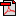  (13.7 KB)       No registration statusImplementation in Data Set Specifications:Acute coronary syndrome (clinical) DSS       Health, Superseded 01/10/2008
Acute coronary syndrome (clinical) DSS       Health, Superseded 07/12/2005
Acute coronary syndrome (clinical) DSS       Health, Superseded 01/09/2012DSS specific information: The measured CK isoenzyme levels and the timing of these measurements are important to the diagnosis of myocardial infarction.

Acute coronary syndrome (clinical) DSS       Health, Superseded 02/05/2013DSS specific information: The measured CK isoenzyme levels and the timing of these measurements are important to the diagnosis of myocardial infarction.

Acute coronary syndrome (clinical) NBPDS 2013-       Health, Standard 02/05/2013Implementation start date: 01/07/2013
DSS specific information: The measured CK isoenzyme levels and the timing of these measurements are important to the diagnosis of myocardial infarction.